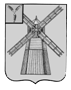 АДМИНИСТРАЦИЯ ПИТЕРСКОГО МУНИЦИПАЛЬНОГО РАЙОНА САРАТОВСКОЙ ОБЛАСТИР А С П О Р Я Ж Е Н И Еот 27 сентября  2017 года  №199-рс. ПитеркаО проведении пробных топок и начале отопительного сезонаВ связи с понижением среднесуточной температуры ниже 8 градусов Цельсия в течении 5 суток и повышенной влажностью воздуха, в целях соблюдения санитарных норм, руководствуясь Уставом Питерского муниципального района:1. Рекомендовать руководителям предприятий, организаций, осуществляющих теплоснабжение объектов социальной сферы и жилищно-коммунального хозяйства, в целях определения готовности тепломеханического и газового оборудования теплоисточников провести пробные топки на объектах теплоснабжения в период с 28 по 30 сентября 2017 года.2. Руководителям предприятий, организаций, осуществляющих теплоснабжение объектов социальной сферы и жилищно-коммунального хозяйства начать отопительный сезон 2017-2018 годов со 2 октября 2017 года.3. Контроль за исполнением настоящего распоряжения возложить на первого заместителя главы администрации Питерского муниципального района Чиженькова О.Е.Глава  муниципального района                                                                С.И. Егоров